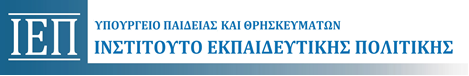 ΠΡΟΣΚΛΗΣΗ ΕΚΔΗΛΩΣΗΣ ΕΝΔΙΑΦΕΡΟΝΤΟΣ ΓΙΑ ΑΠΟΣΠΑΣΕΙΣ ΕΚΠΑΙΔΕΥΤΙΚΩΝ ΩΣ ΕΠΙΣΤΗΜΟΝΙΚΟ ΠΡΟΣΩΠΙΚΟ ΣΤΟ ΙΝΣΤΙΤΟΥΤΟ ΕΚΠΑΙΔΕΥΤΙΚΗΣ ΠΟΛΙΤΙΚΗΣ (ΙΕΠ)Το ΙΕΠ προτίθεται να καλύψει θέσεις επιστημονικού προσωπικού σε συγκεκριμένα γνωστικά αντικείμενα, με αποσπάσεις μονίμων εκπαιδευτικών δημόσιας εκπαίδευσης. Για τον λόγο αυτόν, καλεί όσους/ες εκπαιδευτικούς έχουν τα τυπικά προσόντα, όπως περιγράφονται στη σχετική πρόσκληση, να καταθέσουν αίτηση. Η διάρκεια της απόσπασης είναι τετραετής.Οι ενδιαφερόμενοι/ες μπορούν να επισκεφτούν την δικτυακή πύλη e-IEP, (https://www.iep.edu.gr/services/mitroo/login.php)  από τις 10/6/2020 και ώρα 13:00 έως τις 19/6/2020 και ώρα 13:00.Περισσότερες πληροφορίες:http://www.iep.edu.gr/el/deltia-typou-genika/prosklisi-ekdilosis-endiaferontos-gia-apospaseis-ekpaideftikon-os-epistimoniko-prosopiko-sto-institoyto-ekpaideftikis-politikis-iep